El Departamento de Recreación y Deportes (DRD) podrá rentar, alquilar, ceder o prestar cualquier instalación recreativa o deportiva para realizar diferentes tipos de actividades aquí descritas.Personas o entidades interesadas en utilizar y/o rentar una instalación recreativa o deportiva.El Departamento podrá arrendar o ceder las instalaciones para todas las actividades que no incumplan la Ley, la moral, el orden público o los fines y propósitos legítimos del Departamento.Dependiendo del tipo de actividad, los requerimientos así como los costos de arrendamiento van a variar.   El Departamento de Recreación y Deportes (DRD) tiene identificados los siguientes tipos de actividades:Actividades de aterrizajeActividades deportivas y recreativasActividades en piscinaActividades gubernamentalesActividades multitudinarias o de alto riesgoActividades por asociaciones o corporaciones con fines de lucroActividades por asociaciones o corporaciones sin fines de lucroActividades privadasVendedores ambulantesTendrán prioridad las actividades que sean recreativas o deportivas y que no tengan como fin el enriquecimiento de los organizadores.Toda póliza de seguro deberá tener la siguiente información:Nombre de una compañía de seguros reconocida por el Comisionado de Seguros para hacer negocios en Puerto Rico.Número de póliza.Inclusión del Departamento como asegurado adicional.Cláusula “Save & Hold Harmless” a favor del Departamento.En caso de ocurrir algún incidente que pueda resultar en reclamaciones posteriores, se llenará un informe de accidente o incidente.Lugar: 	Oficina Central del Departamento de Recreación y Deportes		
Directorio del Departamento de Recreación y DeportesHorario: 	De 8:00 am a 12:00 pm y de 1:00 pm a 4:30 pmDe lunes a viernesContacto: 	Teléfono: (787) 721-2800Los costos varían dependiendo del tipo de facilidad y el tipo de actividad que se llevará a cabo.  Para mayor información, se debe revisar la Tabla de Tarifas de Arrendamiento de Facilidades. Los pagos deben realizarse mediante giro o cheque certificado pagadero al Secretario de Hacienda y depositado en la Oficina de Finanzas del Departamento de Recreación y Deportes (Nivel Central).Debe pagar el 10% del cargo para separar la fecha.Condiciones para rembolso en caso de cancelación:NOTA: De ser cancelada la actividad por incumplimiento del solicitante con algún reglamento o requisito, NO se hará ningún rembolso, solo se devolverá la fianza en los casos que aplique.Estos dos (2) requisitos serán necesarios para cualquier actividad:Completar el formulario Solicitud de Uso y entregarlo con por lo menos treinta (30) días de anticipación a la fecha de inicio de la actividad.  El formulario servirá de factura para que el recaudador reciba el pago establecido en la solicitud.Realizar el pago correspondiente.Requisitos Específicos por tipo de actividad:Actividades multitudinarias o de alto riesgoSeguro por daños a la vida y propiedad por un millón ($1,000,000.00) de dólares por ocurrencia. Refiérase a la sección de Consideraciones, especificación de seguros. Si quien la solicita es promotor, debe presentar licencia de Promotor expedida por el Departamento de Hacienda o Comisión de Boxeo Profesional si el evento es de este deporte.Si habrá taquillas para entrar, autorización de boletos expedidos por el Departamento de Hacienda.Si es una Corporación, “Good Standing” del Departamento de Estado.Si hay expendio de bebidas alcohólicas, pago de arbitrios. (Permitido solo en actividades para personas mayores de 18 años)Si la instalación no tiene servicios sanitarios (baños) suficientes, se exige que rente facilidades sanitarias portátiles. Debe proveerse un baño por cada cincuenta (50) personas que se estima asistirá a la actividad.Servicio de Seguridad Privada.Estación de Emergencias Médicas.Compromiso con las Reglas y Normas de Uso. Completar el Formulario de Relevo de Responsabilidad.Actividades deportivas y recreativasSeguro por daños a la vida y propiedad por quinientos mil ($500,000) dólares por ocurrencia. Refiérase a la sección de Consideraciones, especificación de seguros.Si quien la solicita es promotor, debe presentar licencia de Promotor expedida por el Departamento de Hacienda o Comisión de Boxeo Profesional si el evento es de este deporte.Si habrá taquillas para entrar, autorización de boletos expedidos por el Departamento de Hacienda.Si es una Corporación, “Good Standing” del Departamento de Estado.Si hay expendio de bebidas alcohólicas, pago de arbitrios. (Permitido solo en actividades para personas mayores de 18 años)Compromiso con las Reglas y Normas de Uso. Completar el Formulario de Relevo de Responsabilidad.Actividades privadasSeguro por daños a la vida y propiedad por cincuenta mil ($50,000) dólares por ocurrencia. Refiérase a la sección de Consideraciones, especificación de seguros.Si la instalación no tiene servicios sanitarios (baños) suficientes, se exige que rente facilidades sanitarias portátiles. Debe proveerse un baño por cada cincuenta (50) personas que se estima asistirá a la actividad.Compromiso con las Reglas y Normas de Uso. Completar el Formulario de Relevo de Responsabilidad.Actividades gubernamentalesSeguro por daños a la vida y propiedad por quinientos mil ($500,000) dólares por ocurrencia. Refiérase a la sección de Consideraciones, especificación de seguros.Compromiso con las Reglas y Normas de Uso. Completar el Formulario de Relevo de Responsabilidad.Actividades en piscinaSeguro por daños a la vida y propiedad por quinientos mil ($500,000) dólares por ocurrencia. Refiérase a la sección de Consideraciones, especificación de seguros.Si quien la solicita es promotor, debe presentar licencia de Promotor expedida por el Departamento de Hacienda.Si habrá taquillas para entrar, autorización de boletos expedidos por el Departamento de Hacienda.Si es una Corporación, “Good Standing” del Departamento de Estado.Si la instalación no tiene servicios sanitarios (baños) suficientes, se exige que rente facilidades sanitarias portátiles. Debe proveerse un baño por cada cincuenta (50) personas que se estima asistirá a la actividad.Un salvavidas licenciado y con licencia de resucitación cardio-pulmonar (CPR) por cada cincuenta (50) personas.Se prohíbe el expendio de bebidas alcohólicas.Compromiso con las Reglas y Normas de Uso. Completar el Formulario de Relevo de Responsabilidad.Actividades de aterrizajeSeguro por daños a la vida y propiedad por diez millones ($10,000,000) de dólares por ocurrencia. Refiérase a la sección de Consideraciones, especificación de seguros.Autorizaciones y licencias expedidas por la Administración Federal de Aviación.Compromiso con las Reglas y Normas de Uso. Completar el Formulario de Relevo de Responsabilidad.Vendedores ambulantesEl Director Regional podrá emitir un permiso temporero para facilitar el trámite del vendedor ambulante en otras agencias y municipios.Obtendrá evidencia de pago de patentes municipales y otros requisitos que imponga el municipio o el Estado.Compromiso con las Reglas y Normas de Uso. Completar el Formulario de Relevo de Responsabilidad.¿Qué son actividades multitudinarias o de alto riesgo? – Son actividades en las que por su naturaleza puedan ocurrir accidentes, ya sea por la cantidad de personas, ferias mecánicas u otro factor de la actividad que la haga más propensa la posibilidad de incidentes o infortunios.¿Cuáles son las actividades privadas? – Son actividades que no son deportivas o recreativas.¿Bajo qué condiciones puedo utilizar las facilidades recreativas libre de costo o gratis? – Se puede autorizar a usar las facilidades libre de costo si cumple con los siguientes requisitos:Para una práctica o competencia deportiva que sea parte de actividades federales o clubes o ligas reconocidas por el Departamento de Recreación y Deportes.La práctica o competencia debe formar parte de un calendario anual que otorgará la federación, club o liga al Departamento de Recreación y Deportes.Solo serán aprobadas para uso sin costo alguno las actividades que aparezcan en este calendario anual.Página Web Departamento de Recreación y Deportes –http://www.drd.gobierno.pr/Tabla de Tarifas de Arrendamiento de Facilidades. Reglas y Normas de Uso. Formulario de Relevo de Responsabilidad.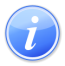 Descripción del Servicio 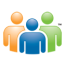 Audiencia y Propósito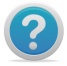 Consideraciones 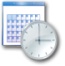 Lugar y Horario de Servicio 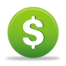 Costo del Servicio y Métodos de PagoFecha de CancelaciónCantidad a DevolverTreinta (30) días o más antes del eventoTodo lo que haya sido pagado, incluyendo la fianza.Después de treinta (30) días, pero diez (10) días antes del eventoSe retiene el 10% del costo de arrendamiento o renta y se devuelve la cantidad restante, incluyendo la fianza.A menos de diez (10) días del eventoSe retendrá el 50% del costo de arrendamiento o renta y se devolverá la cantidad restante, incluyendo la fianza.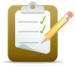 Requisitos para Obtener Servicio 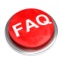 Preguntas Frecuentes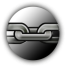 Enlaces Relacionados                                                                                                    Versión Ciudadana